Учебный план программы профильной магистратуры 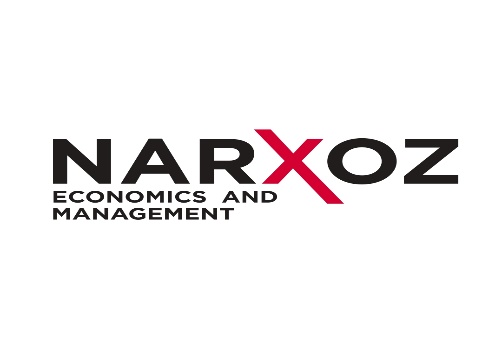 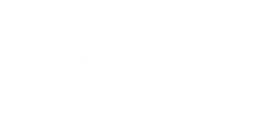 Финансы бизнеса (1,5 года) ОБЗОР ПРОГРАММЫТребования программы профильной магистратуры по специальности «Финансы бизнеса» Базовые дисциплины Профилирующие дисциплины 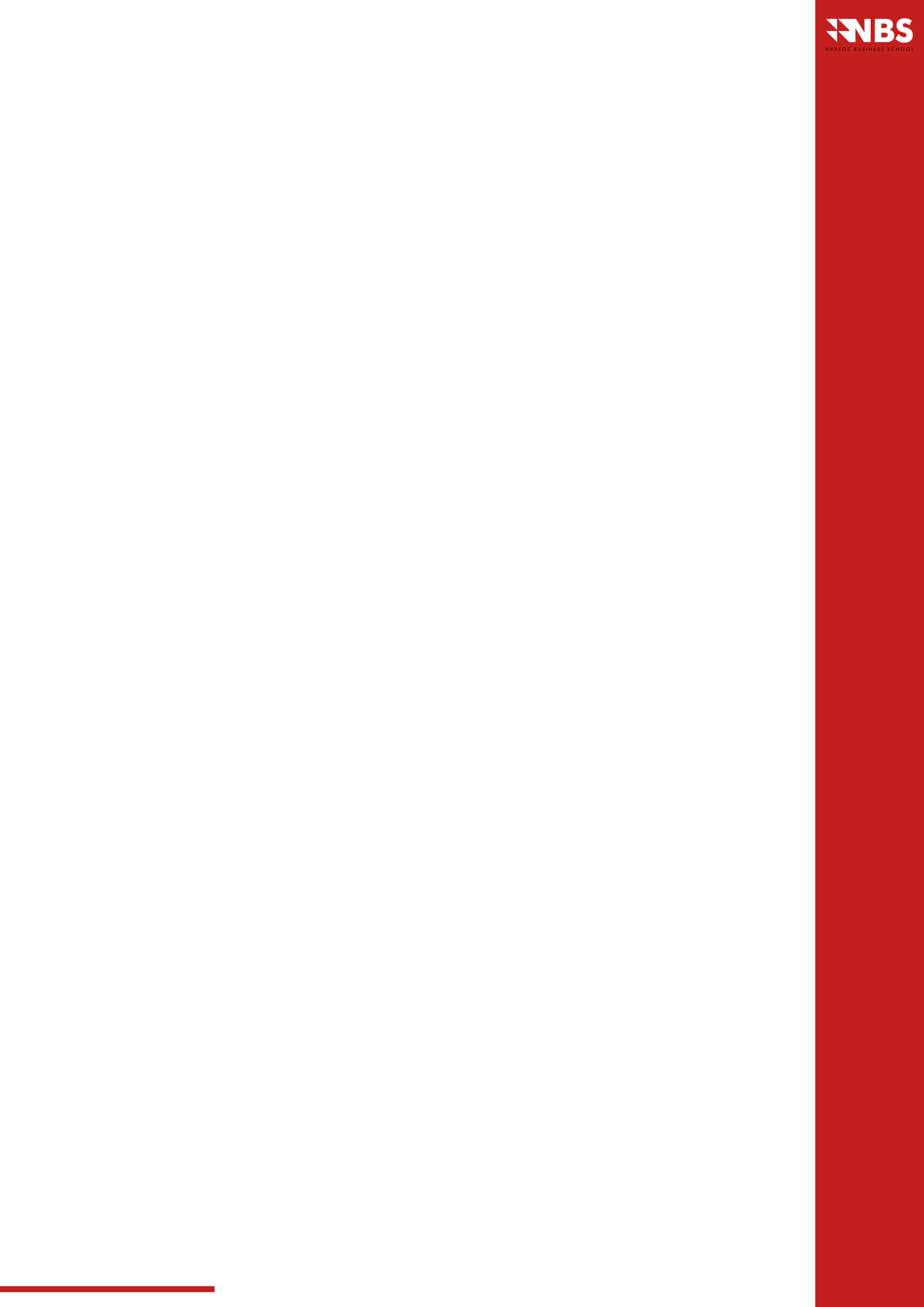 Стажировка и экспериментально-исследовательская работаКатегория дисциплинКредиты (ECTS)Базовые дисциплины10Профилирующие дисциплины специальности38Стажировка и экспериментально-исследовательская работа42Итого90Название дисциплиныКредиты (ECTS)Иностранный язык1Менеджмент2Психология управления3Методология бизнес исследований4Итого10Название дисциплиныКредиты (ECTS)Инвестиции5Поведенческие финансы6Корпоративный финансовый менеджмент6Финансовый анализ и оценка бизнеса6Практика риск менеджмента5Аналитическое исследование больших данных5Портфельная теория5Итого38Категория работКредиты (ECTS)Производственная практика12Экспериментально-исследовательская работа18Оформление и защита магистерской диссертации12Итого42